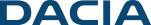 TISKOVÉ KOMUNIKÉBŘEZNA 2020DACIA SPRING ELECTRIC SHOWCAR : ELEKTRICKÁ REVOLUCE PODLE ZNAČKY DACIADacia	Spring	předjímá	100%	elektrické	a	cenově nejdostupnější vozidlo v EvropěPrvní elektrický městský vůz značky Dacia s opravdovými4 místy pro cestující na palubě DACIAIdeální	nabídka	určená	novým	službám	mobility	a soukromému použitíZnačka Dacia zůstává věrná své pověsti výrobce vozů, jenž udává směr automobilového trhu, a nyní zahajuje novou éru své historie prezentací Dacia Spring: jde o showcar který předznamenává první elektrický model Dacia. Dacia Spring electric showcar zahajuje dostupnou elektrickou revoluci.Za 15 let Dacia způsobila rozruch na trhu s automobily, zejména revolučními vozy Logan (na trhu nových vozů) a Duster (na trhu SUV). Značka dokázala držet krok s dobou a přizpůsobit se potřebám uživatelů. Přitom zůstává věrná svým původním hodnotám: nabízet jednoduché, moderní, spolehlivé a robustní vozy za dobrou cenu. Skutečná success story, díky níž si získala 6,5 milionu zákazníků a prosadila se jako evropský lídr prodeje osobních vozů s modely Logan, Sandero a Duster.Nová rEVOLUCE DaciaDacia Spring se začleňuje do vize skupiny Renault, kterou je poskytování dostupné a trvalé mobility všem, přičemž respektuje hodnoty a filozofii značky Dacia.Předznamenává 100% elektrické 4místné auto do města, aby zpřístupnilo snazší a čistší mobilitu, pokud možno každému. Jde o pětidveřový vůz do města, který jde s dobou a spojuje v sobě jednoduchost, robustnost a dostupnost.Lehká a kompaktní sériová verze Dacia Spring cílí na dojezd kolem 200 km (WLTP). Zaručuje víceúčelovost umožňující bezstarostné využití ve městě a v příměstských oblastech.Tento model bude k dispozici v průběhu roku 2021.Elektrizující auto do města, které nedbá na konvenceKaroserie ve světlém odstínu šedi, zvýrazněným matnými fluorescenčními oranžovými jiskřičkami, reliéfními prvky (oblouky kol, střešní lišty, lišty na spodku dveří), zvýšená světlá výška, přední i zadní spoilery jako součást nárazníků - Dacia Spring electric showcar je elektrické a elektrizující auto do města, které rozhodně nedbá na konvence. Jeho výrazný vzhled SUV a malé rozměry z něj činí ideální vůz pro bezstarostné každodenní využití.Zvláštní péče byla věnována funkcím osvětlení. Přední světla 100% LED jsou rozdělena do dvou úrovní: vodorovná linka na horní části a 4 grafické prvky začleněné do spoileru. Čtyři zadní světla, rovněž 100% LED tvoří dvojité Y. Tyto prvky ohlašují budoucí světelnou identitu modelů Dacia.Přední  maska  modelu  Dacia  Spring  electric   showcar   s  novou  světelnou  signaturou,  kapotou  s žebrováním a specificky zpracovanou maskou chladiče vyzařuje energii a robustnost.Dvojí budoucnost na trhuSe svým 100 % elektrickým pohonem a baterií přizpůsobenou každodennímu provozu odpovídá Dacia Spring praktickým potřebám městské a příměstské mobility. Je robustní a soukromým uživatelům i podnikům zpřístupňuje výhody elektromobilů: snadnou řiditelnost, nehlučné fungování, žádné vibrace, žádné emise během provozu atd. Kromě toho se snadno nabíjí a vyžaduje pouze nepatrnou údržbu.Dacia Spring  představuje  tak  ideální  řešení  pro  nové služby  mobility, například firmy  podnikající v oblasti carsharingu. Jeho sériová verze bude tudíž nabízena i těmto cílových skupinám, na něž se skupina Renault široce zaměřuje s největším autoparkem sdílených elektromobilů (7 800 ZOE, KangooZ.E. a Twizy).O značce Dacia:Dacia je značkou skupiny Renault, průsobící ve 44 zemích, hlavně v Evropě a kolem Středozemního moře. Byla založena v r. 1968 v Rumunsku, skupina Renault ji koupila a oživila v r. 2004, a její model Logan má nejlepší poměr hodnota-cena na trhu. Díky svým emblematickým modelům – Logan, Sandero a Duster – dosahuje značka značných komerčních úspěchů. V r. 2019 dosáhla Dacia nového rekordního prodeje se 737 000 prodanými vozy za rok a má nyní téměř 6,5 milionu zákazníků.